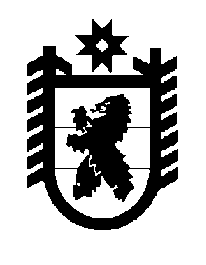 Российская Федерация Республика Карелия    ПРАВИТЕЛЬСТВО РЕСПУБЛИКИ КАРЕЛИЯРАСПОРЯЖЕНИЕот  14 марта 2018 года № 203р-Пг. Петрозаводск Одобрить Соглашение о сотрудничестве между Правительством Республики Карелия и публичным акционерным обществом «Лесопромышленная холдинговая компания «Кареллеспром» и поручить подписать его заместителю Премьер-министра Правительства Республики Карелия – Министру экономического развития и промышленности Республики Карелия Родионову Дмитрию Андреевичу.
           Глава Республики Карелия                                                              А.О. Парфенчиков